México, Distrito Federal a __ de _________ de 2014EL CONSEJERO PRESIDENTE DEL CONSEJO GENERAL DEL INSTITUTO NACIONAL ELECTORALDR. LORENZO CÓRDOVA VIANELLOEL SECRETARIO EJECUTIVO DEL INSTITUTO NACIONAL ELECTORALLIC. EDMUNDO JACOBO MOLINASR. CONSEJERO PRESIDENTE DEL CONSEJO GENERALP R E S E N T ECon fundamento en el párrafo 2, del artículo 44, de la Ley General de Instituciones y Procedimientos Electorales, así como en el Acuerdo INE/CG204/2014 emitido el 15 de octubre de 2014 por el Consejo General del Instituto Nacional Electoral, por el que se establecen las bases y criterios para normar la presencia de visitantes extranjeros, y en la convocatoria expedida al efecto por el propio Consejo General, solicito se me acredite en calidad de Visitante Extranjero, toda vez que me interesa conocer el desarrollo delProceso Electoral Federal mexicano 2014-2015, para lo cual anexo copia de las páginas principales de mi pasaporte vigente y una fotografía actual y nítida de 3 x 2.5 centímetros. Asimismo y para tal efecto, me permito proporcionar los siguientes datos:(1)Bajo protesta de decir verdad, manifiesto que en el desarrollo de la actividad para la que solicito ser acreditado, de autorizarse, actuaré respetando los principios de certeza, legalidad, independencia, imparcialidad y objetividad. De igual forma, declaro que cumplo con los requisitos establecidos por la Convocatoria emitida y el Acuerdo INE/CG204/2014 del Consejo General del Instituto Nacional Electoral del 15 de octubre de 2014 y que acataré sin reservas de ninguna especie, la Constitución Política de los Estados Unidos Mexicanos y las leyes que de ella emanan, así como con los ordenamientos dictados por las autoridades mexicanas competentes.Igualmente expreso conocer cabalmente los alcances, derechos y obligaciones que son propios de la calidad de Visitante Extranjero y en particular la de no intervenir de modo alguno en las actividades de la autoridad electoral, de los partidos políticos y de sus candidatos, de los ciudadanos mexicanos y en los demás asuntos políticos del país.Firma ó huella digitalLugar y fecha __________________________________________________________________________________________________1     Los datos personales aquí proporcionados serán protegidos por la Ley de Transparencia del Instituto Federal Electoral y del Reglamento del Instituto Nacional Electoral en materia de Transparencia y Acceso a la Información Pública.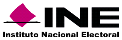 SOLICITUD DE ACREDITACIÓN COMO VISITANTE EXTRANJERO PARA EL PROCESO
ELECTORAL FEDERAL 2014-2015Nombre y apellidos:Ciudad y país deresidencia permanente:Dirección completa de residencia permanente:Teléfono (incluyendo código de
ciudad y país)Fax (incluyendo código de ciudad y
país)Correo electrónicoNacionalidad:Tipo de PasaporteNúmero de Pasaporte:Ocupación actual:Institución a la querepresenta y cargo, si esel caso: